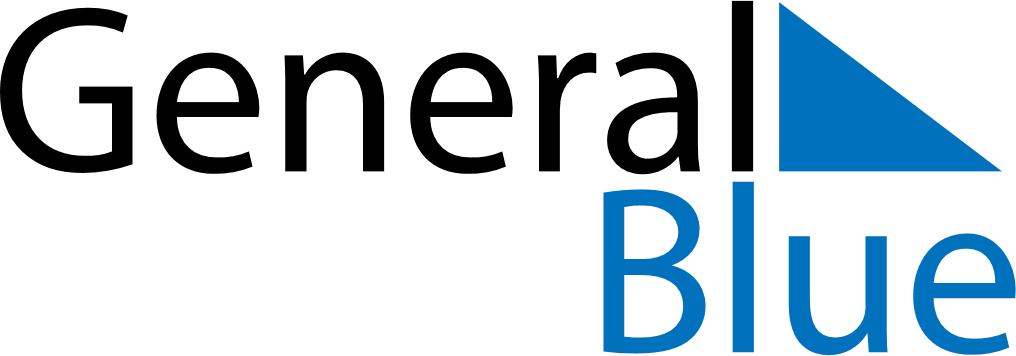 February 2029February 2029February 2029DominicaDominicaMondayTuesdayWednesdayThursdayFridaySaturdaySunday123456789101112131415161718Carnival MondayCarnival Tuesday19202122232425262728